So, You Want to Support Farmers in Maine?Professional Development Train-the-Trainer 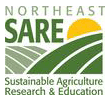 1-Day Training
Bangor Extension Office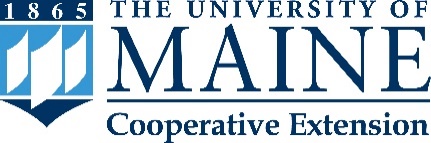 May 9, 2018Agenda9:00 - 9:15 	Introductions. Project Team introduces the project. 9:15 - 10:15   	Evaluating Farm Enterprises/ Enterprise Budgeting & Taking Stock of Your Resources
with Tori Jackson and Richard Brzozowski10:15 - 10:30 	      Break10:30 - 11:30  	Financial & Production Recordkeeping with Rose Creps 11:30 - 12:30     	Market Research with Jed Beach 12:30 - 1:15       	LUNCH (provided)1:15 - 2:15      	Introduction to Developing a Buisness Plan with Tori Jackson2:15 - 3:00       	Farmland Property Taxes with Steph Gilbert 3:00 - 4:00        	Intro to BFRN & Farm Service Provider Business Panel Paul O. Dillon, Attorney at LawSusan Arrants, Natural Ressources Conservation ServiceTom Kielbasa, Natural Ressources Conservation ServiceJackie Bell, FSADon Todd, United Farmer Veterans of MaineStephanie Gilbert, Maine Department of Agriculture, Conservation & Forestry4:00 - 4:30    	Pulling it all togetherOne-on-one consultation format & questions with Tori JacksonFSA Borrower Training Requirements with Jason LilleyFollowing up with participants with Tori Jackson What’s next? Set quarterly conference call datesForm Regional Teams4:30		      Adjourn 